Додаток 1до Положення про Бюджет участі (громадський бюджет) Васильківської селищної радиФОРМА ПРОЕКТУ,реалізація якого планується за рахунок коштів Бюджету участі(громадського бюджету) Васильківської селищної ради  у _____ роціВСІ ПУНКТИ Є ОБОВ’ЯЗКОВИМИ ДЛЯ ЗАПОВНЕННЯ!1. Назва проекту (не більше 15 слів):……………………………………………………………………………………..………………………………………………………………………………………………………………………………………………………………………………………………………………………………………………………………………………..2. Пріоритетні напрямки проекту (необхідне підкреслити і поставити знак "V"):● облаштування тротуарів, вело- та бігової інфраструктури – □     ● естетичне облаштування селища (села) – □● дороги – □   ● будівництво спортивних та дитячих майданчиків – □● облаштування зон відпочинку (в тому числі зі створенням точок вільного доступу до мережі  Інтернет) та впорядкування прибережних смуг водойм – □ ● вуличне освітлення – □  ● заходи з енергозбереження (використання відновлювальних джерел енергії) – □   ● інше – □3. Відповідність Стратегічним та операційним цілям Стратегії розвитку Васильківської селищної об’єднаної територіальної громади на 2018-2027 роки (необхідне підкреслити і поставити знак " V "):● Розвиток економічного потенціалу громади:Створення умов для розвитку бізнес-середовища – □Підвищення інвестиційної привабливості громади – □Розвиток агропідприємництва та підвищення доходів сільських домогосподарств – □Підвищення енергетичної ефективності, популяризація енергозбереження – □Створення та розвиток туристичних об’єктів, продуктів та мереж – □● Підвищення якості життя мешканців громади:Створення умов для розвитку освітнього простору – □Підвищення рівня надання медичних послуг – □Забезпечення умов для розвитку сфери культури та популяризація культурної спадщини – □Модернізація та розвиток інфрструктури громади – □Підвищення рівня громадської безпеки та соціального захисту мешканців – □Екологічна безпека, збереження довкілля та водних об’єктів – □Розвиток системи поводження  з ТПВ – □● Ефективне управління громадою:Розвиток партнерських зв’язків, міжнародна співпраця  – □ Інформатизація суспільного простору та відкритість влади – □Розвиток публічного середовища через національно-патріотичне виховання та підвищення рівня громадської свідомості – □Впровадження прогресивних технологій управління місцевим розвитком – □    4. Місце реалізації проекту (адреса, назва населеного пункту, установи/закладу, кадастровий номер земельної ділянки, якщо відомо, тощо):……………………………………………………………………………………..………………………………………………………………………………………..……………………………………………………………………………………..……………………………………………………………………………………………...…………………………………………………………………………………………5. Опис проекту (основна мета проекту; проблема, на вирішення якої він спрямований; запропоновані рішення; пояснення щодо того, чому саме це завдання повинно бути реалізоване і яким чином його реалізація вплине на подальше життя мешканців. Опис проекту не повинен містити вказівки на суб’єкт, який може бути потенційним виконавцем проекту. Якщо проект має капітальний характер, зазначається можливість користування результатами проекту особами з особливими потребами):……………………………………………………………………………………………………………………………………………………………………………………………………………………………………………………………………………………………………………………………………………………………………………………………………………………………………………………………………………………………………………………………………………………………………………………………………………………………………………………………………………………………………………………………………………………………………………………………………………………………………………………………………………………………………………………………………………………………………………………………………………………………………6. Обґрунтування бенефіціарів проекту (основні групи мешканців, які зможуть користуватися результатами проекту):……………………………………………………………………………………..….………………………………………………………………………………………………..………………………………………………………………………………….………………..……………………………………………………………………….…………………………..…………………………………………………………….…………………………………………………………………………………………………………………………………………………………………............................7. Інформація щодо очікуваних результатів у разі реалізації проекту:………………………………………………………………………………………………………………………………………………………………………………………………………………………………………………………………………………………………………………………………………………………………………………………………………………………………………………………………………...………………………………………………………………………………………………………………………………………………………………………………………………………………………………………………………………………………………………………………………………………………………………………………………………………………………………………………………………8. Орієнтовна вартість (кошторис) проекту (всі складові проекту та їх орієнтовна вартість):9. Список з підписами щонайменше 15 громадян України віком від 14 років, які зареєстровані або проживають на території Васильківської селищної об’єднаної територіальної громади, що підтверджується офіційними документами (довідкою про місце роботи, навчання, служби чи іншими документами, що підтверджують факт проживання в громаді), внутрішньо переміщених осіб, які мають довідку про взяття на облік внутрішньо переміщеної особи та підтримують цей проект (окрім його авторів), що додається. Кожна додаткова сторінка списку повинна мати таку ж форму, за винятком позначення наступної сторінки (необхідно додати оригінал списку у паперовій формі).10. Контактні дані автора/авторів проекту, які будуть загальнодоступні, у тому числі для авторів інших проектів, мешканців, представників засобів масової інформації, з метою обміну думками, інформацією, можливих узгоджень тощо (необхідне підкреслити):а) висловлюю  свою  згоду  на  використання  моєї  електронної  адреси ……………………………………………...……..…  для зазначених вище цілейПідпис особи, що дає згоду на використання своєї електронної адреси ….……………..б) не висловлюю згоди на використання моєї електронної адреси для зазначених вище цілей…………………Примітка:Контактні дані авторів проектів (тільки для Васильківської селищної ради), зазначаються на зворотній сторінці бланку-заявки, яка є недоступною для громадськості.11. Інші додатки (якщо необхідно):a) фотографія/ї, які стосуються цього проекту,б) мапа з зазначеним місцем реалізації проекту,в) інші матеріали, суттєві для поданого проекту (креслення, схеми тощо) ………………………………………………………………………………………………………………………………………………………………………………………………………………………………………………………………………………………………………………………………………………………………………………………………………………………………………………………………………………………………………………………………………………………………сторінку необхідно роздрукувати на окремому аркуші12. Автор (автори) проекту та його (їх) контактні дані (дані необхідно вписати чітко і зрозуміло). Доступ до цієї інформації матимуть лише представники Васильківської селищної ради:* Підписуючи документ, я разом з цим погоджуюсь, що заповнений бланк (за виключенням пунктів 12, 13) буде опубліковано на сайті Васильківської селищної об’єднаної територіальної громади у розділі «Бюджет участі (громадський бюджет)».13. Інша інформація. Про «Бюджет участі (громадський бюджет) Васильківської селищної об’єднаної територіальної громади» дізнався із (відмітити знаком " V "):друковані засоби масової інформації              офіційний веб-сайт 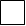                                                                              Васильківської селищної ОТГ Соціальні мережі   							друзі, знайомі  Вік:                                                                                    Рід занять (статус):14 – 18      ; 19 – 30      ;  31 – 40 ;                      студент       ;   працюю       ;41 – 50      ; 51 – 60      ; 60 і більше                 безробітний      ;  пенсіонер                                                                                  ВПО   ; ветеран АТО Ідентифікаційний номер проекту(вписує уповноважений робочий орган, згідно з реєстром)Дата надходження проекту(заповнюється уповноваженим робочим органом)Прізвище, ім’я, по батькові особи уповноваженого робочого органу що реєструє проект:(підпис)Складові завданняОрієнтовна вартість, гривень1.2.3.4.5.6.7.РАЗОМ:Прізвище, ім’я,по батьковіКонтактні даніКонтактні даніКонтактні даніКонтактні даніКонтактні даніКонтактні даніКонтактні даніКонтактні даніКонтактні даніКонтактні даніДата та підпис*1.Адреса реєстрації*_______________Поштова адреса: (індекс), _______,смт (с.) ______________________,вул._________________, буд. ___,  кв.__Адреса реєстрації*_______________Поштова адреса: (індекс), _______,смт (с.) ______________________,вул._________________, буд. ___,  кв.__Адреса реєстрації*_______________Поштова адреса: (індекс), _______,смт (с.) ______________________,вул._________________, буд. ___,  кв.__Адреса реєстрації*_______________Поштова адреса: (індекс), _______,смт (с.) ______________________,вул._________________, буд. ___,  кв.__Адреса реєстрації*_______________Поштова адреса: (індекс), _______,смт (с.) ______________________,вул._________________, буд. ___,  кв.__Адреса реєстрації*_______________Поштова адреса: (індекс), _______,смт (с.) ______________________,вул._________________, буд. ___,  кв.__Адреса реєстрації*_______________Поштова адреса: (індекс), _______,смт (с.) ______________________,вул._________________, буд. ___,  кв.__Адреса реєстрації*_______________Поштова адреса: (індекс), _______,смт (с.) ______________________,вул._________________, буд. ___,  кв.__Адреса реєстрації*_______________Поштова адреса: (індекс), _______,смт (с.) ______________________,вул._________________, буд. ___,  кв.__Адреса реєстрації*_______________Поштова адреса: (індекс), _______,смт (с.) ______________________,вул._________________, буд. ___,  кв.______________(дата)1.e-mail:e-mail:e-mail:e-mail:e-mail:e-mail:e-mail:e-mail:e-mail:e-mail:____________(дата)1.№ тел.:____________(дата)1.Серія таномер паспорта____________(підпис)2.Адреса реєстрації*_______________Поштова адреса: (індекс), _______,смт (с.) ______________________,вул.________________, буд. __,  кв.__Адреса реєстрації*_______________Поштова адреса: (індекс), _______,смт (с.) ______________________,вул.________________, буд. __,  кв.__Адреса реєстрації*_______________Поштова адреса: (індекс), _______,смт (с.) ______________________,вул.________________, буд. __,  кв.__Адреса реєстрації*_______________Поштова адреса: (індекс), _______,смт (с.) ______________________,вул.________________, буд. __,  кв.__Адреса реєстрації*_______________Поштова адреса: (індекс), _______,смт (с.) ______________________,вул.________________, буд. __,  кв.__Адреса реєстрації*_______________Поштова адреса: (індекс), _______,смт (с.) ______________________,вул.________________, буд. __,  кв.__Адреса реєстрації*_______________Поштова адреса: (індекс), _______,смт (с.) ______________________,вул.________________, буд. __,  кв.__Адреса реєстрації*_______________Поштова адреса: (індекс), _______,смт (с.) ______________________,вул.________________, буд. __,  кв.__Адреса реєстрації*_______________Поштова адреса: (індекс), _______,смт (с.) ______________________,вул.________________, буд. __,  кв.__Адреса реєстрації*_______________Поштова адреса: (індекс), _______,смт (с.) ______________________,вул.________________, буд. __,  кв.______________(дата)2.e-mail:e-mail:e-mail:e-mail:e-mail:e-mail:e-mail:e-mail:e-mail:e-mail:____________(дата)2.№ тел.:____________(дата)2.Серія таномер паспорта____________(підпис). . . . . . .